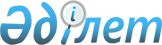 Об утверждении стандарта оценки "Оценка стоимости объектов интеллектуальной собственности и нематериальных активов"
					
			Утративший силу
			
			
		
					Приказ и.о. Министра юстиции Республики Казахстан от 29 июня 2011 года № 244. Зарегистрирован в Министерстве юстиции Республики Казахстан 12 августа 2011 года № 7115. Утратил силу приказом Министра юстиции Республики Казахстан от 13 ноября 2015 года № 579      Сноска. Утратил силу приказом Министра юстиции РК от 13.11.2015 № 579.      В соответствии со статьей 19 Закона Республики Казахстан «Об оценочной деятельности в Республике Казахстан», ПРИКАЗЫВАЮ:



      1. Утвердить прилагаемый стандарт оценки «Оценка стоимости объектов интеллектуальной собственности и нематериальных активов».



      2. Комитету регистрационной службы и оказания правовой помощи Министерства юстиции Республики Казахстан обеспечить:



      1) государственную регистрацию настоящего приказа в Министерстве юстиции Республики Казахстан;



      2) принять меры по размещению настоящего приказа на Интернет-ресурсе Министерства юстиции Республики Казахстан.



      3. Контроль за исполнением настоящего приказа возложить на заместителя Министра юстиции Республики Казахстан Аманбаева А.Т. и председателя Комитета регистрационной службы и оказания правовой помощи Министерства юстиции Республики Казахстан Сексембаева М.И.



      4. Настоящий приказ вводится в действие по истечении десяти календарных дней после дня его первого официального опубликования.      И.о. Министра                              Д. Куставлетов 

Утвержден                 

приказом И.о. Министра юстиции    

Республики Казахстан         

от 29 июня 2011 года № 244       

Стандарт оценки

«Оценка стоимости объектов интеллектуальной

собственности и нематериальных активов» 

1. Общие положения

      1. Настоящий стандарт разработан на основании Закона «Об оценочной деятельности в Республике Казахстан» в соответствии с Международными стандартами оценки и устанавливает основные требования к методам оценки объектов интеллектуальной собственности и нематериальных активов. Стандарт обязателен для оценки всех видов объектов интеллектуальной собственности и нематериальных активов на территории Республики Казахстан.



      2. В настоящем Стандарте используются следующие понятия:



      извлечение (экстракция) – способ косвенного сравнения. Он дает расчетную стоимость нематериальных активов путем применения анализа фактической рентабельности предприятия со среднеотраслевыми показателями рентабельности материальных и нематериальных активов;



      итоговая величина стоимости объекта оценки – величина стоимости объекта оценки, полученная как итог обоснованного оценщиком обобщения результатов расчетов стоимости объекта оценки, при использовании различных подходов и методов оценки;



      комбинированный платеж – лицензионный платеж, который включает роялти и паушальный платеж;



      дисконтирование (капитализация) – пересчет будущих денежных потоков в текущую стоимость объекта оценки;



      дисконтная ставка – ставка доходности, используемая для конверсии денежной суммы, подлежащей выплате или получению в будущем, в нынешнюю стоимость, используемая при оценке стоимости объектов интеллектуальной собственности;



      интеллектуальная собственность – результат интеллектуальной творческой деятельности и приравненные к ним средства индивидуализации юридического лица, продукции физического или юридического лица, выполняемых ими работ или услуг (фирменное наименование, товарный знак, знак обслуживания);



      остаточный срок полезного использования объекта права интеллектуальной собственности – период, начиная с даты оценки до окончания срока полезного использования, объекта права интеллектуальной собственности;



      охранные документы – предварительные патенты, инновационные патенты и патенты на изобретения, патенты на промышленные образцы,  патенты на полезные модели, селекционные достижения, свидетельства на товарные знаки или знаки обслуживания, наименования мест происхождения товаров;



      лицензионный платеж – плата за предоставление прав на использование объекта права интеллектуальной собственности, которая является предметом лицензионного договора. К лицензионным платежам относятся паушальный платеж, роялти и комбинированный платеж;



      лицензионный договор – договор, по которому владелец исключительного права на объект промышленной собственности (лицензиар) предоставляет другой стороне (лицензиату) право временно использовать соответствующий объект промышленной собственности определенным образом;



      нематериальные активы – это неденежные активы, не имеющие физической формы, предназначенные для использования в течение длительного периода времени (более одного года) в производстве или реализации готовой продукции (товаров, работ, услуг), в административных целях и сдаче в аренду другим организациям;



      нематериальное имущество – интеллектуальная собственность (патенты, торговые марки, объекты авторского права); человеческий капитал (продукты сферы услуг, овеществившиеся в знаниях, профессиональных навыках и здоровье населения); потребительский капитал (отношения с клиентами, имидж организации);



      цена исполнения опциона – цена сделки, дающая право купить («колл») или продать («пут») в течение предусмотренного опционным контрактом срока ценную бумагу в обусловленном количестве и по заранее оговоренной цене;



      выручка от реализации продукции – сумма средств, полученных от реализации продукции за расчетный период, равная произведению объема реализованной продукции в натуральном измерении на ее цену;



      роялти – регулярные процентные отчисления, устанавливаемые в виде определенных фиксированных ставок и выплачиваемые лицензиатом лицензиару за использование объектов интеллектуальной собственности, через определенные согласованные промежутки времени;



      мультипликатор дохода – соотношение между ценой продажи или стоимостью имущества и средним годовым доходом или его ожидаемой величиной; может основываться на валовой или на чистой величине дохода;



      чистый денежный поток – величина полученных на протяжении операционного периода денежных средств, равная сумме чистой операционной прибыли и амортизации за вычетом подоходного налога, капитальных затрат и прироста чистого оборотного капитала;



      разнесение (аллокация) – способ косвенного сравнения, при котором разрабатывается соотношение между стоимостью нематериальных активов и материальными активами. Результатом является мера для разнесения общей рыночной стоимости между нематериальными активами и активами в целом для целей сравнения.



      3. Действие настоящего стандарта распространяется на оценку имущественных прав на следующие объекты интеллектуальной собственности:



      1) объекты права промышленной собственности, в том числе:

      изобретения;

      полезные модели;

      промышленные образцы;

      селекционные достижения;

      топологии интегральных микросхем;

      нераскрытая информация, в том числе секреты производства (ноу-хау);

      фирменные наименования;

      товарные знаки и знаки обслуживания;

      наименования мест происхождения (указания происхождения) товаров;

      другие средства индивидуализации участников гражданского оборота, товаров и услуг в случаях, предусмотренных законодательными актами РК;



      2) объекты авторского права:

      литературные произведения (книги, брошюры, статьи и др.);

      драматические, музыкально-драматические, хореографические произведения, пантомимы и другие сценарные произведения;

      музыкальные произведения с текстом или без текста;

      аудиовизуальные произведения (кино-, теле-, видео-, диафильмы и другие кино- и теле-произведения);

      произведения скульптуры, живописи, графики, литографии и другие произведения изобразительного искусства;

      произведения прикладного искусства;

      произведения архитектуры, градостроительства и садово-паркового искусства;

      фотографические произведения и произведения, полученные способами, аналогичными фотографии;

      карты, планы, эскизы, иллюстрации и пластические произведения, относящиеся к географии, топографии и другим наукам;

      программы для электро-вычислительных машин;

      производные произведения (переводы, обработки, аннотации, рефераты, резюме, обзоры, инсценировки, музыкальные аранжировки и другие переработки произведений науки, литературы и искусства);

      сборники произведений (энциклопедии, антологии, базы данных) и другие составные произведения, представляющие собой по подбору или расположению материалов результат творческого труда;

      объекты смежных прав:

      исполнений артистов-исполнителей и дирижеров, постановок режиссеров-постановщиков спектаклей (исполнения), если эти исполнения выражаются в форме, допускающей их воспроизведение и распространение с помощью технических средств;

      фонограмм, то есть любых исключительно звуковых записей исполнений или иных звуков либо их отображений, за исключением звуковой записи, включенной в аудиовизуальное произведение;

      сообщений передач организаций эфирного или кабельного вещания, в том числе передач, созданных самой организацией эфирного или кабельного вещания либо по ее заказу за счет средств другой организацией.



      4. Нематериальный актив признается (регистрируется в учете) в качестве актива, когда:

      высока вероятность того, что организация получит в будущем ожидаемые экономические выгоды, непосредственно связанные с данным активом;

      можно достоверно определить стоимость актива.



      5. В состав нематериальных активов с указанием их стоимости включаются в качестве учетных единиц следующие права на объекты интеллектуальной собственности:

      права, вытекающие из принадлежащих патентов на изобретения;

      права, вытекающие из принадлежащих патентов на промышленные образцы;

      права, вытекающие из принадлежащих патентов на полезные модели;

      права, вытекающие из принадлежащих свидетельств на товарные знаки;

      права, вытекающие из принадлежащих патентов на новые сорта растений и пород животных;

      права, вытекающие из заключенных лицензионных договоров на использование изобретений, защищенных патентами, принадлежащими другим лицам;

      права, вытекающие из заключенных лицензионных договоров на использование промышленных образцов, защищенных патентами, принадлежащими другим лицам;

      права, вытекающие из заключенных лицензионных договоров на использование полезных моделей, защищенных патентами, принадлежащими другим лицам;

      права, вытекающие из заключенных лицензионных договоров на использование товарных знаков, защищенных свидетельствами, принадлежащими другим лицам;

      исключительные права на "ноу-хау", передаваемые на основе договора о передаче "ноу-хау" и подтвержденные документами предприятий, выступающих сторонами по договору о передаче "ноу-хау";

      права на принадлежащие объекты авторского права и смежных прав;

      исключительные права объектов интеллектуальной собственности, не требующие подтверждения государственными документами (топологии интегральных микросхем, программ для ЭВМ, базы данных и другие объекты авторского права.



      6. Финансовые интересы представляют собой нематериальные активы и могут включать:

      неотъемлемые от права собственности на бизнес или имущество, т.е. права пользования, занятия, продажи, сдачи в аренду или управления;

      неотъемлемые права в рамках контракта, предоставляющего опцион на покупку или договора аренды, содержащего опцион на покупку, т.е. право исполнения или неисполнения;

      права, неотъемлемые от права собственности на выпуск ценных бумаг (т.е. права сохранения их у себя или передачи их другим лицам).



      7. Обязательная оценка рыночной стоимости нематериальных активов производится в следующих случаях:

      при оценке активов для финансовой отчетности в соответствии со стандартами МСФО;

      при определении стоимости предмета залога, в том числе при ипотеке;

      при определении стоимости имущественных вкладов в уставный капитал;

      при определении стоимости имущества должника в ходе процедур банкротства;

      при определении стоимости безвозмездно полученного имущества;

      при страховании объектов интеллектуальной собственности и рисков правообладателей при их использовании;

      при определении ущерба, нанесенного правообладателю вследствие нарушения прав интеллектуальной собственности;

      при уступке прав на объекты интеллектуальной собственности и выдаче лицензии на их использование.



      8. Оценка объектов интеллектуальной собственности и нематериальных активов в зависимости от конкретного объекта, назначения оценки и наличия достоверной информации может выполняться методами доходного, сравнительного и затратного подхода. Все три подхода являются рыночными, т.к. при оценке объектов интеллектуальной собственности и нематериальных активов используется рыночная информация. 

2. Методы доходного подхода

      9. Метод освобождения от роялти предполагает, что оцениваемый объект интеллектуальной собственности не принадлежит истинному владельцу, а предоставлен ему на лицензионной основе за определенные процентные отчисления от выручки – роялти. Условием применения метода является наличие информации позволяющей определить ожидаемую величину выручки (валового операционного дохода), который образуется благодаря использованию в данном производстве оцениваемого объекта интеллектуальной собственности.



      Метод освобождения от роялти предполагает следующую последовательность действий:

      определение величины ежегодного валового операционного дохода по трем вероятным сценариям (оптимистическому, пессимистическому и реалистическому) в течение срока действия права на используемый объект интеллектуальной собственности;

      определение доли интеллектуальной собственности в создании валового операционного дохода с помощью стандартных значений роялти по отраслям промышленности и видам товаров и изделий, которые принимаются по данным, публикуемым в справочной литературе по оценке имущества;

      уточнение полученной величины дохода (прибыли) с помощью введения поправки на ценность и защищенность объекта интеллектуальной собственности, величины которых публикуются в справочной литературе по оценке имущества;

      расчет величины средневзвешенной цены капитала;

      расчет мультипликатора дохода, используя модель аннуитета, которая представляет собой функцию, зависящую от юридического срока жизни ОИС и величины средневзвешенной стоимости капитала;

      расчет терминальной (реверсионной) стоимости;

      расчет рыночной стоимости объекта интеллектуальной собственности методом прямой капитализации или дисконтирования денежных потоков по трем сценариям;

      расчет наиболее вероятной величины стоимости объекта интеллектуальной собственности методом среднего взвешенного результатов трех сценариев.

      По данному методу стоимость объекта интеллектуальной собственности рассчитывается как дисконтированная (капитализированная) сумма годовой выручки бизнес – линии за расчетный срок лицензионного договора, умноженная на стандартную ставку роялти с поправкой на ценность и защищенность объектов интеллектуальной собственности, участвующей в создании на этой линии денежного потока.



      10. Под методами дисконтирования (капитализации) преимущества в доходах понимается дополнительная прибыль, создаваемая оцениваемым нематериальным активом. Она равна разности между прибылью, полученной при использовании нематериального актива, и той прибылью, которую производитель получает от реализации продукции без использования нематериального актива. Преимущество в доходах возникает в связи с тем, что внедрение нематериального актива позволяет увеличить выручку от реализации продукции за счет повышения цены так как улучшается качество товара, происходит увеличение производительности работы и снижение себестоимости продукции. Это ежегодное преимущество в прибыли дисконтируется (капитализируется) с учетом предполагаемого периода его получения.

      Для объектов оценки, приносящих равномерные будущие доходы, применяется метод прямой капитализации. Неравномерные денежные потоки дисконтируются.

      Условием применения метода преимущества в прибылях является наличие информации позволяющей определить ожидаемую величину свободного денежного потока, которая образуется благодаря использованию в данном производстве оцениваемого объекта.



      Метод дисконтирования (капитализации) предполагает следующую последовательность действий:

      рассчитывается чистый денежный поток, создаваемый благодаря использованию нематериальных активов;

      определяется ставка дисконтирования (капитализации);

      для денежных потоков, продолжительность которых превышает 5 лет, рассчитывается реверсионная (терминальная) стоимость;

      определяется приведенная стоимость будущих денежных потоков методом дисконтирования (капитализации);

      методом экспертных оценок в зависимости от вида нематериальных активов или по данным, которые приведены в научно-методической литературе по оценке нематериальных активов, находится коэффициент, учитывающий характер производства продукции (индивидуальный, серийный, массовое производство);

      рассчитывается рыночная стоимость нематериальных активов путем умножения приведенной стоимости дополнительных доходов на коэффициент, учитывающий характер производства продукции.

      Расчет стоимости нематериальных активов производится с помощью дисконтирования чистого денежного потока с учетом коэффициента доли вклада нематериальных активов в чистый доход и поправкой на ценность и защищенность объектов интеллектуальной собственности.



      11. Метод остаточной стоимости применяется в следующих случаях:

      если известна или точно определяется стоимость материальных активов;

      если известен или определяется чистый денежный поток, генерируемый бизнесом, т.е. материальными и нематериальными активами.

      При применении метода остаточной стоимости для оценки нематериальных активов в качестве элементов анализа также применяются данные о доходах и расходах. Проводится финансовый анализ чистого дохода, который можно получить от использования всего имущества предприятия с целью извлечения дохода. Из чистого дохода делается вычет с учетом финансовой отдачи, требуемой улучшениями. Оставшийся доход считается остаточным, приходящимся на счет нематериальных активов. Для получения показателя стоимости он капитализируется.



      Метод остаточной стоимости предполагает следующую последовательность действий:

      методом капитализации находится рыночная стоимость всего предприятия (бизнеса), неотъемлемой частью которого является оцениваемый нематериальный актив;

      рассчитывается рыночная стоимость нематериального актива как разница между стоимостью всех активов бизнеса и его материальными активами.



      12. Метод развития (опционный метод) предполагает, что модели методов дисконтирования (капитализации) не учитывают возможность влияния менеджеров на развитие бизнеса в будущем в зависимости от складывающейся на рынке конъюнктуры. Патент на продукт обеспечивает фирме право на развитие продукта и его рынка. Так будет, только если текущая стоимость ожидаемого денежного потока, поступающего от продажи продукта, превысит себестоимость (издержки) развития. Если этого не произойдет, то фирма может отложить патент и не подвергаться дальнейшим издержкам. Поэтому патент на продукт рассматривается как колл-опцион, в котором сам продукт является базовым активом.



      Метод развития (опционный метод) предполагает следующую последовательность действий:

      определяется безрисковая ставка, соответствующая времени жизни нематериальных активов;

      рассчитывается стоимость базового актива, т.е. приведенная стоимость будущих денежных потоков, которые ожидаются от использования оцениваемого нематериального актива;

      рассчитывается цена исполнения, т.е. приведенная стоимость будущих затрат, необходимых для внедрения и использования оцениваемого нематериального актива;

      определяется годовое стандартное отклонение цены базового с помощью данных, регулярно рассчитываемых международными рейтинговыми агентствами по каждой отрасли производства;

      устанавливается расчетный период действия нематериальных активов;

      по формулам модели Блэка-Шоулза рассчитываются аргументы функции нормального распределения;

      определяются показатели кумулятивной функции стандартизированного нормального распределения;

      по модели Блэка-Шоулза рассчитывается рыночная стоимость нематериальных активов. 

3. Методы затратного подхода

      13. Метод фактических затрат:

      в основу затратного подхода положены показатели материальных затрат, необходимых для создания (приобретения), испытания и сопровождения с учетом износа и запланированной прибыли, налогов и обязательных платежей конкретного объекта интеллектуальной собственности. Данный метод используется для оценки объектов интеллектуальной собственности, созданных на самом предприятии, для постановки на балансовый учет и в качестве ориентира для оценки другими методами, т.е. для определения минимальной цены лицензии. Стоимость прав на интеллектуальную собственность не может быть ниже затрат на ее создание или приобретение.



      Метод затратного подхода применяется, как правило, для определения балансовой (бухгалтерской) стоимости объектов интеллектуальной собственности.



      Метод предполагает следующую последовательность действий:

      по данным бухгалтерского учета устанавливается историческая (первоначальная) стоимость, за которую был приобретен оцениваемый объект и дата постановки его на баланс;

      по данным статистики рассчитывается тренд (индекс инфляции за период с момента покупки оцениваемого объекта);

      историческая стоимость приводится к текущей стоимости путем ее умножения на полученный тренд;

      рассчитывается функциональный (моральный) износ оцениваемого объекта;

      рассчитывается рыночная стоимость путем вычитания полученного износа из текущей первоначальной стоимости.



      14. Метод стоимости восстановления заключается в определении на дату оценки всех затрат, необходимых для воссоздания (воспроизводства, замещения) идентичного по назначению и качеству объекта оценки.



      В случае, когда интеллектуальная собственность приобретена, в расчетах при определении ее стоимости, учитываются следующие виды затрат:

      на приобретение имущественных прав;

      на освоение в производстве товаров с использованием интеллектуальной собственности;

      на маркетинг (исследование, анализ и отбор информации для определения аналогов предполагаемых объектов промышленной собственности).



      В случае, когда интеллектуальная собственность создана на самом предприятии, в расчетах при определении ее стоимости, учитываются следующие виды затрат:

      на поисковые работы и разработку темы;

      на создание экспериментальных образцов;

      на услуги сторонних организаций (например, на выявление интеллектуальной собственности, на выдачу охранных документов);

      на уплату патентных пошлин (поддержание патента в силе);

      на создание конструкторско-технической, технологической, проектной документации;

      на составление и утверждение отчета.



      Полные затраты на создание объекта интеллектуальной собственности определяются как текущая стоимость прошлых затрат на разработку объектов интеллектуальной собственности и его правовую охрану с учетом нормативной прибыли.

      Стоимость разработки объекта интеллектуальной собственности определяется как сумма затрат на проведение научно-исследовательских работ (далее – НИР) и на разработку конструкторско-технической, технологической и/или проектной документации, связанной с созданием объекта.

      Величина затрат на проведение НИР определяется как сумма затрат на поисковые работы, проведение теоретических исследований, проведение экспериментов, составление, рассмотрение и утверждение отчета, на проведение испытаний и других расходов связанных с НИР.

      Величина затрат на разработку документации определяется как сумма затрат на выполнение эскизного проекта, выполнение технического проекта, выполнение рабочего проекта, выполнение расчетов, проведение авторского надзора, на дизайн.

      Величина общего износа рассчитывается методом эффективного возраста.

      При оценке изобретений и полезных моделей, в текущей стоимости прошлых затрат помимо общего износа учитывается еще и коэффициент технико-экономической значимости. 

4. Методы сравнительного подхода

      15. При использовании метода сравнительного анализа стоимость нематериальных активов определяется путем сопоставления фактических цен недавних продаж, либо цен, установленных путем исследования информации о спросе и предложении на аналогичные объекты.



      Метод сравнительного анализа предполагает следующую последовательность действий:



      1) производится выбор не менее трех сравнимых объектов, цена продажи которых известна с высокой долей достоверности;



      2) рассчитываются индексы по каждому фактору отличия данного аналога от оцениваемого объекта:

      отрасль, в которой используется нематериальный актив;

      ценность и защищенность нематериального актива;

      ранг предприятия (малый, средний, крупный бизнес), где внедряется нематериальный актив;

      масштаб использования нематериального актива;

      срок использования нематериального актива;

      риск использования нематериального актива;

      другие достоверные факторы сравнения, если они имеются.



      3) стоимость каждого аналога приводится к стоимости оцениваемого нематериального актива с помощью вышеуказанных индексов;



      4) рассчитывается рыночная стоимость нематериального актива как средняя величина приведенной стоимости аналогов.



      16. Условием применения метода разнесения (аллокации) является наличие информации о наиболее вероятной доле нематериального актива в рыночной стоимости всех активов предприятия.



      Метод разнесения (аллокации) предполагает следующую последовательность действий:

      определение элементов сравнения оцениваемого нематериального актива с аналогами;

      определение по каждому из элементов сравнения характера и степени отличий каждого подобного нематериального актива от оцениваемого;

      определение по каждому из элементов сравнения поправок к цене подобных нематериальных активов, соответствующих характеру и степени отличий каждого из них от нематериальных активов;

      корректировка по каждому из элементов сравнения цен каждого подобного нематериального актива, нивелирующие их отличия от оцениваемого нематериального актива;

      расчет рыночной стоимости оцениваемого нематериального актива, путем определения среднего значения полученных после корректировки результатов;

      определение наиболее вероятного значения доли нематериального актива в общей стоимости активов предприятия, подобных оцениваемому;

      расчет рыночной стоимости нематериального актива как доли в рыночной стоимости всех активов оцениваемого предприятия.



      17. Условия применения метода извлечения (экстракции):

      наличие информации о величине стоимости материальных активов предприятия;

      наличие информации о величине фактического чистого операционного дохода предприятия;

      наличие информации о величине среднеотраслевой рентабельности материальных и нематериальных активов.



      Метод извлечения (экстракции) предполагает следующую последовательность действий:

      определение расчетной величины среднеотраслевого дохода путем умножения фактического чистого операционного дохода на среднеотраслевую рентабельность;

      определение величины расчетного среднеотраслевого дохода, который могут генерировать нематериальные активы данного предприятия.
					© 2012. РГП на ПХВ «Институт законодательства и правовой информации Республики Казахстан» Министерства юстиции Республики Казахстан
				